6.pielikumsPriekules novada pašvaldības domes2015.gada 24.septembra sēdes protokolam Nr.14,6.§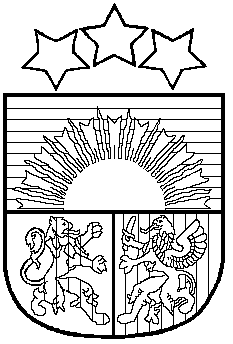 LATVIJAS REPUBLIKAPRIEKULES NOVADA PAŠVALDĪBAS DOMEReģistrācijas Nr. , Saules iela 1, Priekule, Priekules novads, LV-3434, tālrunis , fakss 63497937, e-pasts: dome@priekulesnovads.lvLĒMUMSPriekulē2015.gada 24.septembrī                     	                                                                             Nr.146.§Par Priekules novada Virgas pagasta ūdens un kanalizācijas apsaimniekošanas funkcijas nodošanu kapitālsabiedrībai SIA „Priekules nami”2015.gada 19.augustā Priekules novada pašvaldībā saņemts Virgas pagasta pārvaldes vadītāja V.Dragunas iesniegums, kurā lūgts izskatīt lēmumu par Virgas pagasta ūdenssaimniecības pārņemšanu un nodošanu Priekules novada pašvaldības kapitālsabiedrībai SIA „Priekules nami” ar 2016.gada 1.janvāri.Priekules novada Virgas pagastā ūdens un kanalizācijas apsaimniekošanas pakalpojumus nodrošina Virgas pagasta pārvalde. Izvērtējot pagastā esošo ūdens apsaimniekošanas situāciju,  Priekules novada pašvaldība konstatē, ka ar ūdens un kanalizācijas apsaimniekošanu saistītās funkcijas būtu nododamas Priekules novada pašvaldības kapitālsabiedrībai SIA „Priekules nami”.Pamatojoties uz likuma „Par pašvaldībām” 15.panta pirmās daļas 1.punktu, 41.panta pirmās daļas 4.punktu,  atklāti balsojot PAR - 12 deputāti (Vija Jablonska, Inita Rubeze, Inese Kuduma, Rigonda Džeriņa, Vaclovs Kadaģis, Andis Eveliņš, Mārtiņš Mikāls, Ainars Cīrulis, Ilgonis Šteins, Arta Brauna, Tatjana Ešenvalde, Gražina Ķervija,); PRET -  nav; ATTURAS -  nav; Priekules novada pašvaldības dome NOLEMJ:Deleģēt Virgas pagasta ūdenssaimniecības un kanalizācijas pakalpojumu nodrošināšanu un apsaimniekošanu SIA „Priekules nami”, sākot ar 2016.gada 1.janvāri.Uzdot SIA „Priekules nami” šādu funkciju nodrošināšanu: Ūdensapgādes un kanalizācijas sistēmas uzturēšana, ekspluatācija un remonts; Dzeramā ūdens piegāde, attīrīšana, piegāde un ūdens kvalitātes kontrole; Notekūdeņu savākšana, attīrīšana un novadīšana; Patērētā dzeramā ūdens daudzuma uzskaite;Maksas par ūdenssaimniecības pakalpojumiem iekasēšana.Izveidot darba grupu nododamo objektu apsekošanai un pieņemšanas – nodošanas akta projekta izstrādāšanai.Apstiprināt darba grupu šādā sastāvā:Andris Razma – Priekules novada pašvaldības izpilddirektors;Virgas pagasta pārvaldes vadītājs;Ivars Okners – SIA „Priekules nami” izpilddirektors.Noteikt, ka darba grupai objekti jāapseko, pieņemšanas – nodošanas akta projekts jāizstrādā un visa ar nododamajiem objektiem saistītie informācija, kas ir uzskaitīta šā lēmuma pielikumā, rakstveidā jāsagatavo un jāiesniedz SIA „Priekules nami” līdz 2016.gada 1.janvārim.Atbildīgais par lēmuma izpildi Priekules novada pašvaldības izpilddirektors A.Razma.Lēmums stājas spēkā ar tā pieņemšanas dienu.Lēmums vienā eksemplārā paziņojams:SIA „Priekules nami” valdes loceklim Jānim Kaucim;Virgas pagasta pārvaldei.Pašvaldības domes priekšsēdētāja 						    V.JablonskaPielikums Priekules novada pašvaldības domes lēmumam‘’Par Priekules novada Virgas pagasta ūdens apsaimniekošanas funkcijas nodošanu kapitālsabiedrībai SIA „Priekules nami” (prot.Nr.14,6.§)Sagatavojamā un iesniedzamā informācija par ūdensvadiem un kanalizāciju Virgas pagastā atbilstoši lēmuma „Par Priekules novada Virgas pagasta ūdens apsaimniekošanas funkcijas nodošanu kapitālsabiedrībai SIA „Priekules nami” 4.punktam1.ŪAS staciju un ūdenstorņu saraksts, dziļurbuma sūkņu, sūkņu un ūdensskaitītāju pases, limiti, dabas nodokļa likme, tarifs kopā ar aprēķina metodiku.1.1.Informācija par iegūtajiem m³ ūdens katrā stacijā atsevišķi (vidējais patēriņš gada laikā);1.2.Informācija par ūdens pārdotā ūdens daudzumu gala patērētājam (m³) katrā stacijā atsevišķi (vidējais patēriņš  gada laikā);1.3. Ūdens pašpatēriņš (m³) katrā stacijā atsevišķi (vidējais patēriņš  gada laikā);1.4. Ūdens zudumi (m³) katrā stacijā atsevišķi (vidējais patēriņš  gada laikā);1.5. Elektroenerģijas patēriņš katrā stacijā atsevišķi (vidējais patēriņš gada laikā);1.6. Apkalpošanas izmaksas;2.Ūdensvadu tīklu karte.3. Attīrīšanas iekārtu saraksts, to darbības tehnoloģija, limiti, analīžu rezultāti pēdējo 3 gadu griezumā, tarifs.3.1. Ienākošā notekūdens daudzums (m³) katrā stacijā atsevišķi (vidējais patēriņš  gada laikā);3.2. Informācija par cik m³ kanalizācijas piestādīti rēķini patērētājam katrā stacijā atsevišķi (vidējais patēriņš  gada laikā);3.3. Elektroenerģijas patēriņš katrā stacijā atsevišķi (vidējais patēriņš  gada laikā);3.4.Apkalpošanas izmaksas;4.Kanalizācijas tīklu karte.5.Informācija (saraksts) par tehniku un materiālo bāzi, kas tiek nodota SIA Priekules nami ūdensapgādes un kanalizācijas pakalpojumu nodrošināšanai Virgas pagastā.6. Citi dokumenti pēc SIA „Priekules nami” pieprasījuma.